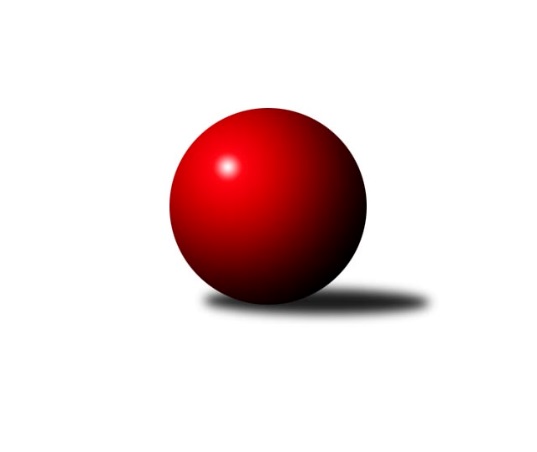 Č.22Ročník 2010/2011	16.7.2024 Krajský přebor OL  2010/2011Statistika 22. kolaTabulka družstev:		družstvo	záp	výh	rem	proh	skore	sety	průměr	body	plné	dorážka	chyby	1.	TJ Kovohutě Břidličná ˝A˝	21	14	0	7	201 : 135 	(132.0 : 120.0)	2479	28	1722	757	29.4	2.	TJ Pozemstav Prostějov	20	13	1	6	193 : 127 	(137.0 : 103.0)	2457	27	1717	740	43	3.	SK Olomouc Sigma MŽ	20	13	0	7	181 : 139 	(133.0 : 107.0)	2484	26	1732	752	36.4	4.	KKŽ Šternberk ˝A˝	22	13	0	9	191 : 161 	(137.5 : 126.5)	2435	26	1702	733	39.7	5.	TJ Sokol Mohelnice	22	10	2	10	167 : 185 	(134.0 : 130.0)	2464	22	1701	763	40	6.	TJ Horní Benešov ˝E˝	20	10	1	9	181 : 139 	(127.0 : 113.0)	2424	21	1695	729	38.8	7.	TJ Tatran Litovel	20	10	1	9	173 : 147 	(121.5 : 117.5)	2411	21	1673	738	37.7	8.	Spartak Přerov ˝C˝	20	10	1	9	172 : 148 	(132.5 : 107.5)	2490	21	1733	757	31.6	9.	KK Šumperk ˝C˝	20	10	0	10	163 : 157 	(116.5 : 123.5)	2469	20	1707	763	36.9	10.	TJ Kovohutě Břidličná ˝B˝	20	9	2	9	154 : 166 	(119.0 : 121.0)	2439	20	1702	737	37.1	11.	SKK Jeseník ˝B˝	20	6	1	13	124 : 196 	(96.0 : 144.0)	2426	13	1695	731	40.6	12.	KK Zábřeh  ˝C˝	20	6	0	14	122 : 198 	(103.0 : 136.0)	2395	12	1680	714	43.6	13.	KK PEPINO Bruntál	21	4	1	16	106 : 230 	(106.0 : 146.0)	2392	9	1687	706	48.9Tabulka doma:		družstvo	záp	výh	rem	proh	skore	sety	průměr	body	maximum	minimum	1.	SK Olomouc Sigma MŽ	10	10	0	0	131 : 29 	(83.0 : 37.0)	2557	20	2605	2492	2.	TJ Kovohutě Břidličná ˝A˝	11	10	0	1	138 : 38 	(82.5 : 49.5)	2497	20	2549	2414	3.	KKŽ Šternberk ˝A˝	12	10	0	2	125 : 67 	(80.5 : 63.5)	2479	20	2649	2383	4.	TJ Pozemstav Prostějov	10	9	1	0	123 : 37 	(77.5 : 42.5)	2486	19	2618	2427	5.	TJ Sokol Mohelnice	12	8	1	3	111 : 81 	(82.5 : 61.5)	2558	17	2648	2433	6.	Spartak Přerov ˝C˝	10	8	0	2	116 : 44 	(76.5 : 43.5)	2643	16	2713	2578	7.	TJ Tatran Litovel	10	7	1	2	105 : 55 	(70.0 : 50.0)	2540	15	2666	2480	8.	TJ Kovohutě Břidličná ˝B˝	10	6	2	2	90 : 70 	(71.0 : 49.0)	2438	14	2499	2390	9.	KK Šumperk ˝C˝	9	6	0	3	93 : 51 	(55.5 : 52.5)	2548	12	2611	2518	10.	TJ Horní Benešov ˝E˝	9	6	0	3	92 : 52 	(58.5 : 49.5)	2473	12	2534	2351	11.	KK Zábřeh  ˝C˝	10	6	0	4	87 : 73 	(57.0 : 62.0)	2458	12	2584	2245	12.	SKK Jeseník ˝B˝	10	5	0	5	80 : 80 	(57.0 : 63.0)	2424	10	2496	2285	13.	KK PEPINO Bruntál	10	4	0	6	70 : 90 	(55.5 : 64.5)	2241	8	2281	2160Tabulka venku:		družstvo	záp	výh	rem	proh	skore	sety	průměr	body	maximum	minimum	1.	TJ Horní Benešov ˝E˝	11	4	1	6	89 : 87 	(68.5 : 63.5)	2419	9	2547	2276	2.	TJ Pozemstav Prostějov	10	4	0	6	70 : 90 	(59.5 : 60.5)	2454	8	2545	2277	3.	TJ Kovohutě Břidličná ˝A˝	10	4	0	6	63 : 97 	(49.5 : 70.5)	2475	8	2596	2263	4.	KK Šumperk ˝C˝	11	4	0	7	70 : 106 	(61.0 : 71.0)	2462	8	2606	2179	5.	TJ Tatran Litovel	10	3	0	7	68 : 92 	(51.5 : 67.5)	2398	6	2573	2092	6.	KKŽ Šternberk ˝A˝	10	3	0	7	66 : 94 	(57.0 : 63.0)	2430	6	2617	2262	7.	TJ Kovohutě Břidličná ˝B˝	10	3	0	7	64 : 96 	(48.0 : 72.0)	2446	6	2626	2203	8.	SK Olomouc Sigma MŽ	10	3	0	7	50 : 110 	(50.0 : 70.0)	2476	6	2634	2320	9.	Spartak Přerov ˝C˝	10	2	1	7	56 : 104 	(56.0 : 64.0)	2474	5	2596	2247	10.	TJ Sokol Mohelnice	10	2	1	7	56 : 104 	(51.5 : 68.5)	2454	5	2627	2298	11.	SKK Jeseník ˝B˝	10	1	1	8	44 : 116 	(39.0 : 81.0)	2426	3	2501	2336	12.	KK PEPINO Bruntál	11	0	1	10	36 : 140 	(50.5 : 81.5)	2407	1	2479	2295	13.	KK Zábřeh  ˝C˝	10	0	0	10	35 : 125 	(46.0 : 74.0)	2388	0	2575	2165Tabulka podzimní části:		družstvo	záp	výh	rem	proh	skore	sety	průměr	body	doma	venku	1.	TJ Pozemstav Prostějov	12	10	0	2	132 : 60 	(91.0 : 53.0)	2451	20 	6 	0 	0 	4 	0 	2	2.	TJ Kovohutě Břidličná ˝A˝	12	9	0	3	120 : 72 	(73.0 : 71.0)	2447	18 	6 	0 	0 	3 	0 	3	3.	TJ Sokol Mohelnice	13	7	2	4	113 : 95 	(86.0 : 70.0)	2495	16 	6 	1 	0 	1 	1 	4	4.	KKŽ Šternberk ˝A˝	13	7	0	6	115 : 93 	(85.0 : 71.0)	2417	14 	5 	0 	2 	2 	0 	4	5.	SK Olomouc Sigma MŽ	12	7	0	5	102 : 90 	(75.0 : 69.0)	2504	14 	5 	0 	0 	2 	0 	5	6.	TJ Tatran Litovel	12	6	0	6	103 : 89 	(77.0 : 66.0)	2379	12 	5 	0 	2 	1 	0 	4	7.	KK Zábřeh  ˝C˝	12	6	0	6	98 : 94 	(67.5 : 75.5)	2445	12 	6 	0 	0 	0 	0 	6	8.	Spartak Přerov ˝C˝	12	5	0	7	92 : 100 	(74.0 : 70.0)	2515	10 	4 	0 	1 	1 	0 	6	9.	KK Šumperk ˝C˝	12	5	0	7	91 : 101 	(61.0 : 83.0)	2439	10 	4 	0 	2 	1 	0 	5	10.	TJ Kovohutě Břidličná ˝B˝	12	4	2	6	79 : 113 	(69.0 : 75.0)	2400	10 	4 	2 	1 	0 	0 	5	11.	TJ Horní Benešov ˝E˝	12	4	1	7	92 : 100 	(69.5 : 74.5)	2434	9 	2 	0 	3 	2 	1 	4	12.	SKK Jeseník ˝B˝	12	3	1	8	66 : 126 	(55.0 : 89.0)	2416	7 	3 	0 	3 	0 	1 	5	13.	KK PEPINO Bruntál	12	3	0	9	61 : 131 	(64.0 : 80.0)	2387	6 	3 	0 	3 	0 	0 	6Tabulka jarní části:		družstvo	záp	výh	rem	proh	skore	sety	průměr	body	doma	venku	1.	TJ Horní Benešov ˝E˝	8	6	0	2	89 : 39 	(57.5 : 38.5)	2423	12 	4 	0 	0 	2 	0 	2 	2.	SK Olomouc Sigma MŽ	8	6	0	2	79 : 49 	(58.0 : 38.0)	2461	12 	5 	0 	0 	1 	0 	2 	3.	KKŽ Šternberk ˝A˝	9	6	0	3	76 : 68 	(52.5 : 55.5)	2456	12 	5 	0 	0 	1 	0 	3 	4.	Spartak Přerov ˝C˝	8	5	1	2	80 : 48 	(58.5 : 37.5)	2478	11 	4 	0 	1 	1 	1 	1 	5.	TJ Kovohutě Břidličná ˝B˝	8	5	0	3	75 : 53 	(50.0 : 46.0)	2489	10 	2 	0 	1 	3 	0 	2 	6.	TJ Kovohutě Břidličná ˝A˝	9	5	0	4	81 : 63 	(59.0 : 49.0)	2519	10 	4 	0 	1 	1 	0 	3 	7.	KK Šumperk ˝C˝	8	5	0	3	72 : 56 	(55.5 : 40.5)	2517	10 	2 	0 	1 	3 	0 	2 	8.	TJ Tatran Litovel	8	4	1	3	70 : 58 	(44.5 : 51.5)	2462	9 	2 	1 	0 	2 	0 	3 	9.	TJ Pozemstav Prostějov	8	3	1	4	61 : 67 	(46.0 : 50.0)	2463	7 	3 	1 	0 	0 	0 	4 	10.	SKK Jeseník ˝B˝	8	3	0	5	58 : 70 	(41.0 : 55.0)	2440	6 	2 	0 	2 	1 	0 	3 	11.	TJ Sokol Mohelnice	9	3	0	6	54 : 90 	(48.0 : 60.0)	2445	6 	2 	0 	3 	1 	0 	3 	12.	KK PEPINO Bruntál	9	1	1	7	45 : 99 	(42.0 : 66.0)	2369	3 	1 	0 	3 	0 	1 	4 	13.	KK Zábřeh  ˝C˝	8	0	0	8	24 : 104 	(35.5 : 60.5)	2345	0 	0 	0 	4 	0 	0 	4 Zisk bodů pro družstvo:		jméno hráče	družstvo	body	zápasy	v %	dílčí body	sety	v %	1.	Jakub Mokoš 	TJ Tatran Litovel 	36	/	19	(95%)		/		(%)	2.	Pavel  Ďuriš ml. 	KKŽ Šternberk ˝A˝ 	34	/	21	(81%)		/		(%)	3.	Rostislav Petřík 	Spartak Přerov ˝C˝ 	32	/	20	(80%)		/		(%)	4.	Břetislav Sobota 	SK Olomouc Sigma MŽ 	28	/	20	(70%)		/		(%)	5.	František Baslar 	SK Olomouc Sigma MŽ 	28	/	20	(70%)		/		(%)	6.	Emil Pick 	KKŽ Šternberk ˝A˝ 	28	/	21	(67%)		/		(%)	7.	Jiří Večeřa 	TJ Kovohutě Břidličná ˝A˝ 	28	/	21	(67%)		/		(%)	8.	Rostislav Krejčí 	TJ Sokol Mohelnice 	26	/	15	(87%)		/		(%)	9.	Eva Růžičková 	TJ Pozemstav Prostějov 	26	/	18	(72%)		/		(%)	10.	Karel Kučera 	SKK Jeseník ˝B˝ 	26	/	18	(72%)		/		(%)	11.	Jana Martiníková 	TJ Horní Benešov ˝E˝ 	26	/	20	(65%)		/		(%)	12.	Čestmír Řepka 	TJ Kovohutě Břidličná ˝A˝ 	26	/	21	(62%)		/		(%)	13.	Josef Sitta st. 	KK Zábřeh  ˝C˝ 	25	/	19	(66%)		/		(%)	14.	Martin Sedlář 	KK Šumperk ˝C˝ 	25	/	19	(66%)		/		(%)	15.	Miroslav Hyc 	SK Olomouc Sigma MŽ 	25	/	20	(63%)		/		(%)	16.	Leoš Řepka 	TJ Kovohutě Břidličná ˝A˝ 	24	/	18	(67%)		/		(%)	17.	Jaroslav Pěcha 	Spartak Přerov ˝C˝ 	24	/	19	(63%)		/		(%)	18.	Jindřich Gavenda 	KKŽ Šternberk ˝A˝ 	24	/	19	(63%)		/		(%)	19.	Zdeněk Fiury st. st.	TJ Kovohutě Břidličná ˝B˝ 	24	/	20	(60%)		/		(%)	20.	Jaromír Martiník 	TJ Horní Benešov ˝E˝ 	24	/	20	(60%)		/		(%)	21.	Jaromír Janošec 	TJ Tatran Litovel 	22	/	15	(73%)		/		(%)	22.	Jiří Hradílek 	Spartak Přerov ˝C˝ 	22	/	16	(69%)		/		(%)	23.	Jan Kriwenky 	TJ Horní Benešov ˝E˝ 	22	/	18	(61%)		/		(%)	24.	Zdeněk Chmela st. st.	TJ Kovohutě Břidličná ˝B˝ 	22	/	18	(61%)		/		(%)	25.	Martin Zaoral 	TJ Pozemstav Prostějov 	22	/	19	(58%)		/		(%)	26.	Alexandr Rájoš 	KK Šumperk ˝C˝ 	22	/	19	(58%)		/		(%)	27.	Jan Doseděl 	TJ Kovohutě Břidličná ˝A˝ 	22	/	21	(52%)		/		(%)	28.	Jiří Procházka 	TJ Kovohutě Břidličná ˝A˝ 	21	/	20	(53%)		/		(%)	29.	Zdeňka Habartová 	TJ Horní Benešov ˝E˝ 	20	/	17	(59%)		/		(%)	30.	Tomáš Fiury 	TJ Kovohutě Břidličná ˝A˝ 	20	/	18	(56%)		/		(%)	31.	Jiří Malíšek 	SK Olomouc Sigma MŽ 	20	/	19	(53%)		/		(%)	32.	Jaromíra Smejkalová 	SKK Jeseník ˝B˝ 	20	/	20	(50%)		/		(%)	33.	Zdeněk Šebesta 	TJ Sokol Mohelnice 	20	/	22	(45%)		/		(%)	34.	Jaroslav Jílek 	TJ Sokol Mohelnice 	19	/	21	(45%)		/		(%)	35.	Marek Ollinger 	KK Zábřeh  ˝C˝ 	18	/	12	(75%)		/		(%)	36.	Ludovít Kumi 	TJ Sokol Mohelnice 	18	/	14	(64%)		/		(%)	37.	Stanislav Brosinger 	TJ Tatran Litovel 	18	/	14	(64%)		/		(%)	38.	Václav Kovařík 	TJ Pozemstav Prostějov 	18	/	15	(60%)		/		(%)	39.	Lukáš Janalík 	KK PEPINO Bruntál 	18	/	15	(60%)		/		(%)	40.	Jaromír Vondra 	KK Šumperk ˝C˝ 	18	/	15	(60%)		/		(%)	41.	Josef Suchan 	KK Šumperk ˝C˝ 	18	/	16	(56%)		/		(%)	42.	Jaromír Rabenseifner 	KK Šumperk ˝C˝ 	18	/	18	(50%)		/		(%)	43.	Stanislav Feike 	TJ Pozemstav Prostějov 	17	/	17	(50%)		/		(%)	44.	Tomáš Janalík 	KK PEPINO Bruntál 	17	/	19	(45%)		/		(%)	45.	Luděk Zeman 	TJ Horní Benešov ˝E˝ 	16	/	11	(73%)		/		(%)	46.	Miroslav Talášek 	TJ Tatran Litovel 	16	/	11	(73%)		/		(%)	47.	Petr Otáhal 	TJ Kovohutě Břidličná ˝B˝ 	16	/	16	(50%)		/		(%)	48.	František Ocelák 	KK PEPINO Bruntál 	16	/	19	(42%)		/		(%)	49.	Jiří Kohoutek 	Spartak Přerov ˝C˝ 	14	/	12	(58%)		/		(%)	50.	Jiří Koutný 	TJ Pozemstav Prostějov 	14	/	12	(58%)		/		(%)	51.	Rostislav  Cundrla 	SKK Jeseník ˝B˝ 	14	/	12	(58%)		/		(%)	52.	Zdeněk Sobota 	TJ Sokol Mohelnice 	14	/	16	(44%)		/		(%)	53.	Miroslav Adámek 	TJ Pozemstav Prostějov 	14	/	16	(44%)		/		(%)	54.	Jiří Srovnal 	KK Zábřeh  ˝C˝ 	14	/	16	(44%)		/		(%)	55.	Petr Pick 	KKŽ Šternberk ˝A˝ 	13	/	8	(81%)		/		(%)	56.	Zdeněk Vojáček 	KKŽ Šternberk ˝A˝ 	13	/	15	(43%)		/		(%)	57.	Zdeněk Fiury ml. ml.	TJ Kovohutě Břidličná ˝B˝ 	12	/	10	(60%)		/		(%)	58.	Jan Stískal 	TJ Pozemstav Prostějov 	12	/	13	(46%)		/		(%)	59.	Miroslav Mrkos 	KK Šumperk ˝C˝ 	12	/	16	(38%)		/		(%)	60.	Jana Fousková 	SKK Jeseník ˝B˝ 	12	/	16	(38%)		/		(%)	61.	Petr Malíšek 	SK Olomouc Sigma MŽ 	12	/	17	(35%)		/		(%)	62.	Josef Veselý 	TJ Kovohutě Břidličná ˝B˝ 	12	/	19	(32%)		/		(%)	63.	Věra Urbášková 	KK Zábřeh  ˝C˝ 	12	/	19	(32%)		/		(%)	64.	Kamil Kovařík 	TJ Horní Benešov ˝E˝ 	11	/	14	(39%)		/		(%)	65.	Vladimír Štrbík 	TJ Kovohutě Břidličná ˝B˝ 	11	/	14	(39%)		/		(%)	66.	Jaroslav Vidim 	TJ Tatran Litovel 	11	/	15	(37%)		/		(%)	67.	Josef Novotný 	KK PEPINO Bruntál 	11	/	19	(29%)		/		(%)	68.	Václav Pumprla 	Spartak Přerov ˝C˝ 	10	/	9	(56%)		/		(%)	69.	Václav Kupka 	KK Zábřeh  ˝C˝ 	10	/	11	(45%)		/		(%)	70.	Ludvík Vymazal 	TJ Tatran Litovel 	10	/	11	(45%)		/		(%)	71.	Zdeněk Hrabánek 	KK Šumperk ˝C˝ 	10	/	14	(36%)		/		(%)	72.	Zdeněk Chmela ml.	TJ Kovohutě Břidličná ˝B˝ 	10	/	15	(33%)		/		(%)	73.	Martin Kaduk 	KK PEPINO Bruntál 	10	/	17	(29%)		/		(%)	74.	Petr  Šulák ml. 	SKK Jeseník ˝B˝ 	10	/	20	(25%)		/		(%)	75.	Pavel Smejkal 	KKŽ Šternberk ˝A˝ 	9	/	14	(32%)		/		(%)	76.	Ondřej Pospíšil 	TJ Sokol Mohelnice 	8	/	5	(80%)		/		(%)	77.	Miloslav  Petrů 	TJ Horní Benešov ˝E˝ 	8	/	6	(67%)		/		(%)	78.	Jiří Vrba 	SKK Jeseník ˝B˝ 	8	/	8	(50%)		/		(%)	79.	Tomáš Potácel 	TJ Sokol Mohelnice 	8	/	11	(36%)		/		(%)	80.	Jaroslav Ďulík 	TJ Tatran Litovel 	8	/	12	(33%)		/		(%)	81.	Pavel Jüngling 	SK Olomouc Sigma MŽ 	8	/	13	(31%)		/		(%)	82.	Václav Šubert 	KKŽ Šternberk ˝A˝ 	8	/	15	(27%)		/		(%)	83.	Jiří Pospíšil 	KKŽ Šternberk ˝A˝ 	8	/	17	(24%)		/		(%)	84.	Eva Křápková 	SKK Jeseník ˝B˝ 	8	/	18	(22%)		/		(%)	85.	Jan Kolář 	KK Zábřeh  ˝C˝ 	7	/	15	(23%)		/		(%)	86.	Pavel Černohous 	TJ Pozemstav Prostějov 	6	/	5	(60%)		/		(%)	87.	Pavel Štěpaník 	TJ Horní Benešov ˝E˝ 	6	/	7	(43%)		/		(%)	88.	Miroslav Sigmund 	TJ Tatran Litovel 	6	/	10	(30%)		/		(%)	89.	Jaroslav Krejčí 	Spartak Přerov ˝C˝ 	6	/	11	(27%)		/		(%)	90.	Michal Symerský 	Spartak Přerov ˝C˝ 	6	/	13	(23%)		/		(%)	91.	Pavel Dvořák 	KK PEPINO Bruntál 	6	/	20	(15%)		/		(%)	92.	Miloslav Krchov 	TJ Kovohutě Břidličná ˝B˝ 	5	/	6	(42%)		/		(%)	93.	Dagmar Bernátová 	Spartak Přerov ˝C˝ 	4	/	2	(100%)		/		(%)	94.	Jiří Baslar 	SK Olomouc Sigma MŽ 	4	/	4	(50%)		/		(%)	95.	Olga Kiziridisová 	KK PEPINO Bruntál 	4	/	4	(50%)		/		(%)	96.	Petr Kozák 	TJ Horní Benešov ˝E˝ 	4	/	4	(50%)		/		(%)	97.	Miloslav  Compel 	KK Zábřeh  ˝C˝ 	4	/	4	(50%)		/		(%)	98.	David Janušík 	Spartak Přerov ˝C˝ 	4	/	6	(33%)		/		(%)	99.	Dagmar Jílková 	TJ Sokol Mohelnice 	4	/	9	(22%)		/		(%)	100.	Jiří Karafiát 	KK Zábřeh  ˝C˝ 	4	/	10	(20%)		/		(%)	101.	Martin Spisar 	TJ Pozemstav Prostějov 	2	/	1	(100%)		/		(%)	102.	Jaroslav Navrátil 	TJ Tatran Litovel 	2	/	1	(100%)		/		(%)	103.	Ondřej Machút 	SK Olomouc Sigma MŽ 	2	/	1	(100%)		/		(%)	104.	Vlastimil Štěrba 	TJ Pozemstav Prostějov 	2	/	1	(100%)		/		(%)	105.	František Hajduk 	TJ Pozemstav Prostějov 	2	/	1	(100%)		/		(%)	106.	Martin Truxa 	TJ Tatran Litovel 	2	/	1	(100%)		/		(%)	107.	Zdeněk Chudožilov 	TJ Pozemstav Prostějov 	2	/	1	(100%)		/		(%)	108.	Václav Gřešek 	KKŽ Šternberk ˝A˝ 	2	/	1	(100%)		/		(%)	109.	Josef Václavík 	TJ Kovohutě Břidličná ˝B˝ 	2	/	1	(100%)		/		(%)	110.	Jan Hnilo 	TJ Kovohutě Břidličná ˝A˝ 	2	/	1	(100%)		/		(%)	111.	Richard Janalík 	KK PEPINO Bruntál 	2	/	2	(50%)		/		(%)	112.	Přemysl Janalík 	KK PEPINO Bruntál 	2	/	2	(50%)		/		(%)	113.	Ivo Mrhal st.	TJ Kovohutě Břidličná ˝A˝ 	2	/	2	(50%)		/		(%)	114.	Milan Král 	SK Olomouc Sigma MŽ 	2	/	2	(50%)		/		(%)	115.	Jitka Čtvrtníčková 	Spartak Přerov ˝C˝ 	2	/	2	(50%)		/		(%)	116.	Pavel Hošek 	KK Zábřeh  ˝C˝ 	2	/	2	(50%)		/		(%)	117.	Martin Zavacký 	SKK Jeseník ˝B˝ 	2	/	3	(33%)		/		(%)	118.	Milan Volf 	KK PEPINO Bruntál 	2	/	3	(33%)		/		(%)	119.	Iveta Krejčová 	TJ Sokol Mohelnice 	2	/	4	(25%)		/		(%)	120.	Anna Drlíková 	TJ Sokol Mohelnice 	2	/	4	(25%)		/		(%)	121.	Jan Mlčák 	KK PEPINO Bruntál 	2	/	4	(25%)		/		(%)	122.	Petr Polášek 	TJ Sokol Mohelnice 	2	/	4	(25%)		/		(%)	123.	Miroslav Šindler 	Spartak Přerov ˝C˝ 	0	/	1	(0%)		/		(%)	124.	František Langer 	KK Zábřeh  ˝C˝ 	0	/	1	(0%)		/		(%)	125.	Josef Šilbert 	SK Olomouc Sigma MŽ 	0	/	1	(0%)		/		(%)	126.	Petr Šrot 	KK Šumperk ˝C˝ 	0	/	1	(0%)		/		(%)	127.	František Habrman 	TJ Kovohutě Břidličná ˝A˝ 	0	/	1	(0%)		/		(%)	128.	Dagmar Mrázková 	Spartak Přerov ˝C˝ 	0	/	1	(0%)		/		(%)	129.	Libor Daňa 	Spartak Přerov ˝C˝ 	0	/	1	(0%)		/		(%)	130.	Karel Ondruch 	KK Zábřeh  ˝C˝ 	0	/	1	(0%)		/		(%)	131.	Marek Čépe 	TJ Pozemstav Prostějov 	0	/	1	(0%)		/		(%)	132.	Zdeněk Janoud 	SKK Jeseník ˝B˝ 	0	/	1	(0%)		/		(%)	133.	Pavel Kubík 	Spartak Přerov ˝C˝ 	0	/	1	(0%)		/		(%)	134.	Jaroslav Rabenseifer st. 	KK Šumperk ˝C˝ 	0	/	1	(0%)		/		(%)	135.	Jaroslav Černošek 	SK Olomouc Sigma MŽ 	0	/	1	(0%)		/		(%)	136.	Karel Zvěřina 	SK Olomouc Sigma MŽ 	0	/	1	(0%)		/		(%)	137.	Jaroslav Zelinka 	TJ Kovohutě Břidličná ˝A˝ 	0	/	1	(0%)		/		(%)	138.	Miroslav Žahour 	SK Olomouc Sigma MŽ 	0	/	1	(0%)		/		(%)	139.	Luboš Blinka 	TJ Tatran Litovel 	0	/	2	(0%)		/		(%)	140.	Anna Dosedělová 	TJ Kovohutě Břidličná ˝A˝ 	0	/	2	(0%)		/		(%)	141.	Jiří Vrobel 	TJ Tatran Litovel 	0	/	2	(0%)		/		(%)	142.	Alena Vrbová 	SKK Jeseník ˝B˝ 	0	/	2	(0%)		/		(%)	143.	Jaroslav Navrátil 	SKK Jeseník ˝B˝ 	0	/	2	(0%)		/		(%)	144.	Zdenek Hudec 	KK PEPINO Bruntál 	0	/	2	(0%)		/		(%)	145.	Pavel Hrnčíř 	TJ Horní Benešov ˝E˝ 	0	/	2	(0%)		/		(%)	146.	Jan Korner 	KK Zábřeh  ˝C˝ 	0	/	3	(0%)		/		(%)	147.	Renata Semlerová 	TJ Sokol Mohelnice 	0	/	3	(0%)		/		(%)	148.	Hana Ollingerová 	KK Zábřeh  ˝C˝ 	0	/	4	(0%)		/		(%)	149.	Dušan Sedláček 	TJ Sokol Mohelnice 	0	/	4	(0%)		/		(%)Průměry na kuželnách:		kuželna	průměr	plné	dorážka	chyby	výkon na hráče	1.	TJ Spartak Přerov, 1-6	2592	1779	812	35.0	(432.0)	2.	TJ MEZ Mohelnice, 1-2	2538	1758	780	38.4	(423.0)	3.	KK Šumperk, 1-4	2537	1745	792	35.3	(423.0)	4.	TJ Tatran Litovel (stará), 1-2	2513	1737	776	40.0	(418.9)	5.	SK Sigma MŽ Olomouc, 1-2	2487	1723	763	39.5	(414.5)	6.	 Horní Benešov, 1-4	2460	1715	744	41.2	(410.0)	7.	TJ  Prostějov, 1-4	2453	1700	753	40.1	(409.0)	8.	KK Zábřeh, 1-4	2449	1699	749	38.4	(408.2)	9.	KKŽ Šternberk, 1-2	2447	1703	743	41.5	(407.9)	10.	TJ Kovohutě Břidličná, 1-2	2438	1689	749	32.8	(406.4)	11.	SKK Jeseník, 1-4	2416	1680	736	36.7	(402.8)	12.	KK Pepino Bruntál, 1-2	2240	1587	652	52.5	(373.3)Nejlepší výkony na kuželnách:TJ Spartak Přerov, 1-6Spartak Přerov ˝C˝	2713	19. kolo	František Baslar 	SK Olomouc Sigma MŽ	500	7. koloSpartak Přerov ˝C˝	2691	4. kolo	Pavel  Ďuriš ml. 	KKŽ Šternberk ˝A˝	478	22. koloSpartak Přerov ˝C˝	2683	7. kolo	Jiří Kohoutek 	Spartak Přerov ˝C˝	478	19. koloSpartak Přerov ˝C˝	2676	12. kolo	Jiří Kohoutek 	Spartak Přerov ˝C˝	474	4. koloSpartak Přerov ˝C˝	2673	21. kolo	Rostislav Petřík 	Spartak Přerov ˝C˝	474	17. koloSK Olomouc Sigma MŽ	2634	7. kolo	Jiří Kohoutek 	Spartak Přerov ˝C˝	474	12. koloSpartak Přerov ˝C˝	2628	17. kolo	Tomáš Fiury 	TJ Kovohutě Břidličná ˝A˝	472	19. koloKKŽ Šternberk ˝A˝	2617	22. kolo	Václav Pumprla 	Spartak Přerov ˝C˝	470	22. koloKK Šumperk ˝C˝	2603	10. kolo	Václav Pumprla 	Spartak Přerov ˝C˝	469	7. koloSpartak Přerov ˝C˝	2601	10. kolo	Eva Růžičková 	TJ Pozemstav Prostějov	469	21. koloTJ MEZ Mohelnice, 1-2TJ Sokol Mohelnice	2648	3. kolo	Ondřej Pospíšil 	TJ Sokol Mohelnice	499	3. koloTJ Sokol Mohelnice	2633	1. kolo	Zdeněk Šebesta 	TJ Sokol Mohelnice	474	16. koloTJ Kovohutě Břidličná ˝B˝	2626	20. kolo	Ondřej Pospíšil 	TJ Sokol Mohelnice	469	1. koloTJ Sokol Mohelnice	2609	16. kolo	Zdeněk Šebesta 	TJ Sokol Mohelnice	469	8. koloKK Šumperk ˝C˝	2606	18. kolo	Zdeněk Sobota 	TJ Sokol Mohelnice	468	13. koloSK Olomouc Sigma MŽ	2600	1. kolo	Martin Sedlář 	KK Šumperk ˝C˝	468	18. koloSpartak Přerov ˝C˝	2596	3. kolo	Jaroslav Jílek 	TJ Sokol Mohelnice	467	18. koloTJ Sokol Mohelnice	2580	13. kolo	Ludovít Kumi 	TJ Sokol Mohelnice	466	22. koloTJ Sokol Mohelnice	2579	10. kolo	Ludovít Kumi 	TJ Sokol Mohelnice	459	14. koloTJ Sokol Mohelnice	2575	12. kolo	Václav Kovařík 	TJ Pozemstav Prostějov	459	16. koloKK Šumperk, 1-4TJ Sokol Mohelnice	2627	4. kolo	Ondřej Pospíšil 	TJ Sokol Mohelnice	501	4. koloKK Šumperk ˝C˝	2611	5. kolo	Rostislav  Cundrla 	SKK Jeseník ˝B˝	484	2. koloKK Zábřeh  ˝C˝	2575	5. kolo	Josef Suchan 	KK Šumperk ˝C˝	466	5. koloKK Šumperk ˝C˝	2568	21. kolo	Jiří Procházka 	TJ Kovohutě Břidličná ˝A˝	465	7. koloKK Šumperk ˝C˝	2554	12. kolo	Rostislav Krejčí 	TJ Sokol Mohelnice	464	4. koloTJ Tatran Litovel	2551	15. kolo	Jaromír Janošec 	TJ Tatran Litovel	460	15. koloKK Šumperk ˝C˝	2549	19. kolo	Kamil Kovařík 	TJ Horní Benešov ˝E˝	457	12. koloTJ Horní Benešov ˝E˝	2547	12. kolo	Miroslav Talášek 	TJ Tatran Litovel	456	15. koloTJ Kovohutě Břidličná ˝A˝	2546	7. kolo	Alexandr Rájoš 	KK Šumperk ˝C˝	455	9. koloKK Šumperk ˝C˝	2541	9. kolo	Martin Zaoral 	TJ Pozemstav Prostějov	454	9. koloTJ Tatran Litovel (stará), 1-2TJ Tatran Litovel	2666	7. kolo	Jakub Mokoš 	TJ Tatran Litovel	485	7. koloTJ Tatran Litovel	2605	6. kolo	Tomáš Fiury 	TJ Kovohutě Břidličná ˝A˝	472	11. koloTJ Tatran Litovel	2588	9. kolo	Jakub Mokoš 	TJ Tatran Litovel	470	1. koloTJ Kovohutě Břidličná ˝A˝	2577	11. kolo	Jiří Procházka 	TJ Kovohutě Břidličná ˝A˝	465	11. koloTJ Tatran Litovel	2545	1. kolo	Václav Kovařík 	TJ Pozemstav Prostějov	462	13. koloKK Šumperk ˝C˝	2539	1. kolo	Jakub Mokoš 	TJ Tatran Litovel	460	9. koloKKŽ Šternberk ˝A˝	2531	6. kolo	Jaromír Janošec 	TJ Tatran Litovel	458	16. koloTJ Tatran Litovel	2523	16. kolo	Stanislav Brosinger 	TJ Tatran Litovel	457	6. koloSpartak Přerov ˝C˝	2514	14. kolo	Martin Sedlář 	KK Šumperk ˝C˝	457	1. koloTJ Tatran Litovel	2508	18. kolo	Miroslav Talášek 	TJ Tatran Litovel	456	7. koloSK Sigma MŽ Olomouc, 1-2SK Olomouc Sigma MŽ	2605	18. kolo	Petr Malíšek 	SK Olomouc Sigma MŽ	472	10. koloSK Olomouc Sigma MŽ	2601	10. kolo	Břetislav Sobota 	SK Olomouc Sigma MŽ	471	22. koloSK Olomouc Sigma MŽ	2583	6. kolo	František Baslar 	SK Olomouc Sigma MŽ	468	8. koloSK Olomouc Sigma MŽ	2577	17. kolo	Miroslav Hyc 	SK Olomouc Sigma MŽ	462	2. koloSK Olomouc Sigma MŽ	2570	8. kolo	František Baslar 	SK Olomouc Sigma MŽ	461	17. koloSK Olomouc Sigma MŽ	2568	22. kolo	Jiří Malíšek 	SK Olomouc Sigma MŽ	452	6. koloSK Olomouc Sigma MŽ	2554	20. kolo	Eva Růžičková 	TJ Pozemstav Prostějov	450	6. koloSK Olomouc Sigma MŽ	2512	2. kolo	Ludovít Kumi 	TJ Sokol Mohelnice	449	15. koloSpartak Přerov ˝C˝	2510	20. kolo	Jiří Malíšek 	SK Olomouc Sigma MŽ	449	18. koloSK Olomouc Sigma MŽ	2504	15. kolo	Miroslav Hyc 	SK Olomouc Sigma MŽ	447	20. kolo Horní Benešov, 1-4Spartak Přerov ˝C˝	2588	11. kolo	Břetislav Sobota 	SK Olomouc Sigma MŽ	477	9. koloTJ Horní Benešov ˝E˝	2534	21. kolo	Jiří Hradílek 	Spartak Přerov ˝C˝	460	11. koloTJ Horní Benešov ˝E˝	2528	19. kolo	Jaroslav Pěcha 	Spartak Přerov ˝C˝	454	11. koloTJ Horní Benešov ˝E˝	2521	17. kolo	Rostislav Petřík 	Spartak Přerov ˝C˝	448	11. koloSK Olomouc Sigma MŽ	2518	9. kolo	Jaromír Martiník 	TJ Horní Benešov ˝E˝	446	17. koloTJ Kovohutě Břidličná ˝A˝	2500	21. kolo	Jakub Mokoš 	TJ Tatran Litovel	444	2. koloTJ Horní Benešov ˝E˝	2486	15. kolo	Luděk Zeman 	TJ Horní Benešov ˝E˝	444	21. koloTJ Horní Benešov ˝E˝	2486	9. kolo	Miloslav  Petrů 	TJ Horní Benešov ˝E˝	443	17. koloTJ Horní Benešov ˝E˝	2483	11. kolo	Jan Kriwenky 	TJ Horní Benešov ˝E˝	442	19. koloTJ Tatran Litovel	2477	2. kolo	Jan Kriwenky 	TJ Horní Benešov ˝E˝	442	15. koloTJ  Prostějov, 1-4TJ Pozemstav Prostějov	2618	8. kolo	Ondřej Pospíšil 	TJ Sokol Mohelnice	490	2. koloSpartak Přerov ˝C˝	2535	8. kolo	Jindřich Gavenda 	KKŽ Šternberk ˝A˝	457	20. koloTJ Pozemstav Prostějov	2515	10. kolo	Pavel Jüngling 	SK Olomouc Sigma MŽ	453	19. koloTJ Pozemstav Prostějov	2498	19. kolo	Stanislav Feike 	TJ Pozemstav Prostějov	453	8. koloTJ Pozemstav Prostějov	2478	22. kolo	Martin Zaoral 	TJ Pozemstav Prostějov	451	8. koloTJ Pozemstav Prostějov	2476	12. kolo	Miroslav Adámek 	TJ Pozemstav Prostějov	449	8. koloTJ Pozemstav Prostějov	2468	20. kolo	Eva Růžičková 	TJ Pozemstav Prostějov	449	10. koloTJ Pozemstav Prostějov	2467	4. kolo	Václav Kovařík 	TJ Pozemstav Prostějov	448	22. koloTJ Pozemstav Prostějov	2459	5. kolo	Václav Kovařík 	TJ Pozemstav Prostějov	441	19. koloSK Olomouc Sigma MŽ	2457	19. kolo	Eva Růžičková 	TJ Pozemstav Prostějov	437	8. koloKK Zábřeh, 1-4KK Zábřeh  ˝C˝	2584	11. kolo	Rostislav Petřík 	Spartak Přerov ˝C˝	467	13. koloKK Zábřeh  ˝C˝	2542	13. kolo	Marek Ollinger 	KK Zábřeh  ˝C˝	461	9. koloKK Šumperk ˝C˝	2540	14. kolo	Marek Ollinger 	KK Zábřeh  ˝C˝	461	1. koloKK Zábřeh  ˝C˝	2522	1. kolo	Marek Ollinger 	KK Zábřeh  ˝C˝	456	11. koloTJ Sokol Mohelnice	2505	21. kolo	Jakub Mokoš 	TJ Tatran Litovel	455	4. koloSKK Jeseník ˝B˝	2501	19. kolo	Josef Sitta st. 	KK Zábřeh  ˝C˝	446	11. koloKK Zábřeh  ˝C˝	2493	9. kolo	Petr Polášek 	TJ Sokol Mohelnice	444	21. koloSpartak Přerov ˝C˝	2489	13. kolo	Miroslav Hyc 	SK Olomouc Sigma MŽ	443	11. koloTJ Kovohutě Břidličná ˝B˝	2478	16. kolo	Václav Kupka 	KK Zábřeh  ˝C˝	440	9. koloKK Zábřeh  ˝C˝	2475	19. kolo	Marek Ollinger 	KK Zábřeh  ˝C˝	439	13. koloKKŽ Šternberk, 1-2KKŽ Šternberk ˝A˝	2649	2. kolo	Jindřich Gavenda 	KKŽ Šternberk ˝A˝	480	2. koloKKŽ Šternberk ˝A˝	2538	21. kolo	Pavel  Ďuriš ml. 	KKŽ Šternberk ˝A˝	454	2. koloTJ Pozemstav Prostějov	2512	7. kolo	Karel Kučera 	SKK Jeseník ˝B˝	451	21. koloKKŽ Šternberk ˝A˝	2488	19. kolo	Pavel  Ďuriš ml. 	KKŽ Šternberk ˝A˝	450	11. koloKKŽ Šternberk ˝A˝	2486	9. kolo	Jindřich Gavenda 	KKŽ Šternberk ˝A˝	448	15. koloKKŽ Šternberk ˝A˝	2472	4. kolo	Stanislav Brosinger 	TJ Tatran Litovel	447	19. koloTJ Tatran Litovel	2471	19. kolo	Pavel  Ďuriš ml. 	KKŽ Šternberk ˝A˝	445	17. koloKKŽ Šternberk ˝A˝	2465	15. kolo	Jindřich Gavenda 	KKŽ Šternberk ˝A˝	444	19. koloKKŽ Šternberk ˝A˝	2463	17. kolo	Pavel  Ďuriš ml. 	KKŽ Šternberk ˝A˝	443	19. koloTJ Kovohutě Břidličná ˝B˝	2463	15. kolo	Zdeněk Vojáček 	KKŽ Šternberk ˝A˝	442	2. koloTJ Kovohutě Břidličná, 1-2TJ Kovohutě Břidličná ˝A˝	2549	5. kolo	Čestmír Řepka 	TJ Kovohutě Břidličná ˝A˝	459	22. koloTJ Kovohutě Břidličná ˝A˝	2549	3. kolo	Čestmír Řepka 	TJ Kovohutě Břidličná ˝A˝	451	3. koloTJ Kovohutě Břidličná ˝A˝	2536	6. kolo	Jan Doseděl 	TJ Kovohutě Břidličná ˝A˝	445	22. koloTJ Kovohutě Břidličná ˝A˝	2523	16. kolo	Tomáš Fiury 	TJ Kovohutě Břidličná ˝A˝	445	18. koloTJ Kovohutě Břidličná ˝B˝	2521	22. kolo	Leoš Řepka 	TJ Kovohutě Břidličná ˝A˝	445	3. koloTJ Kovohutě Břidličná ˝A˝	2517	22. kolo	Marek Ollinger 	KK Zábřeh  ˝C˝	444	10. koloTJ Kovohutě Břidličná ˝A˝	2499	20. kolo	Jiří Procházka 	TJ Kovohutě Břidličná ˝A˝	444	6. koloTJ Kovohutě Břidličná ˝B˝	2499	17. kolo	Tomáš Fiury 	TJ Kovohutě Břidličná ˝A˝	444	5. koloTJ Kovohutě Břidličná ˝A˝	2497	10. kolo	Jaromír Martiník 	TJ Horní Benešov ˝E˝	444	14. koloTJ Kovohutě Břidličná ˝B˝	2476	21. kolo	Zdeněk Fiury st. st.	TJ Kovohutě Břidličná ˝B˝	443	11. koloSKK Jeseník, 1-4SKK Jeseník ˝B˝	2496	18. kolo	Břetislav Sobota 	SK Olomouc Sigma MŽ	457	13. koloSKK Jeseník ˝B˝	2491	11. kolo	Jakub Mokoš 	TJ Tatran Litovel	452	20. koloKK Šumperk ˝C˝	2488	16. kolo	Rostislav  Cundrla 	SKK Jeseník ˝B˝	449	6. koloSK Olomouc Sigma MŽ	2476	13. kolo	Rostislav  Cundrla 	SKK Jeseník ˝B˝	444	18. koloSKK Jeseník ˝B˝	2467	13. kolo	Karel Kučera 	SKK Jeseník ˝B˝	442	11. koloSKK Jeseník ˝B˝	2462	14. kolo	Karel Kučera 	SKK Jeseník ˝B˝	441	1. koloSKK Jeseník ˝B˝	2451	16. kolo	Karel Kučera 	SKK Jeseník ˝B˝	440	13. koloTJ Tatran Litovel	2443	20. kolo	Rostislav  Cundrla 	SKK Jeseník ˝B˝	437	16. koloSKK Jeseník ˝B˝	2419	1. kolo	Rostislav  Cundrla 	SKK Jeseník ˝B˝	435	20. koloSKK Jeseník ˝B˝	2417	20. kolo	Eva Křápková 	SKK Jeseník ˝B˝	435	14. koloKK Pepino Bruntál, 1-2SK Olomouc Sigma MŽ	2320	16. kolo	Luděk Zeman 	TJ Horní Benešov ˝E˝	428	20. koloKK PEPINO Bruntál	2281	8. kolo	Lukáš Janalík 	KK PEPINO Bruntál	423	18. koloKK PEPINO Bruntál	2277	16. kolo	Josef Sitta st. 	KK Zábřeh  ˝C˝	418	22. koloKK PEPINO Bruntál	2277	10. kolo	Tomáš Janalík 	KK PEPINO Bruntál	418	6. koloTJ Pozemstav Prostějov	2277	3. kolo	Martin Zaoral 	TJ Pozemstav Prostějov	416	3. koloTJ Horní Benešov ˝E˝	2276	20. kolo	Jindřich Gavenda 	KKŽ Šternberk ˝A˝	416	5. koloTJ Kovohutě Břidličná ˝A˝	2263	1. kolo	Jaromír Vondra 	KK Šumperk ˝C˝	413	6. koloKKŽ Šternberk ˝A˝	2262	5. kolo	Lukáš Janalík 	KK PEPINO Bruntál	411	16. koloKK PEPINO Bruntál	2253	1. kolo	Miroslav Hyc 	SK Olomouc Sigma MŽ	410	16. koloKK PEPINO Bruntál	2250	3. kolo	Martin Kaduk 	KK PEPINO Bruntál	408	8. koloČetnost výsledků:	8.0 : 8.0	5x	6.0 : 10.0	12x	5.0 : 11.0	1x	4.0 : 12.0	11x	3.0 : 13.0	1x	2.0 : 14.0	6x	16.0 : 0.0	4x	15.0 : 1.0	4x	14.0 : 2.0	30x	13.0 : 3.0	1x	12.0 : 4.0	32x	11.0 : 5.0	4x	10.0 : 6.0	19x	0.0 : 16.0	2x